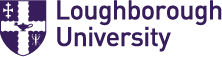 Candidate Statement Form for
University Elections for CouncilPlease use the below form to write your statement as you would like it to appear on the ballot for this election. You may write no more than 1,800 characters (including spaces). Please submit this form along with your nomination form before the deadline to elections@mailbox.lboro.ac.uk Name:	School:	Date:	Candidate Statement: